Promidžba privlačenja osoblja u MORHTemeljem Godišnjeg promidžbenog plana MORH-a za privlačenje osoblja u cilju popularizacije i afirmacije vojnog poziva promidžbeni timovi MORH-a proveli su 21. studenog 2017. godine promidžbu u Tehničkoj školi Ruđera Boškovića Vinkovci.Na predavanju su sudjelovali svi zainteresirani učenici trećih i četvrtih razreda.  Promidžbom su im prezentirani studijski programi "Hrvatskog vojnog učilišta- Petar Zrinski" kroz Sveučilište u Zagrebu i zanimanje "vojni pilot" te drugi studijski programi za potrebe Ministarstva obrane i Oružanih snaga Republike Hrvatske. 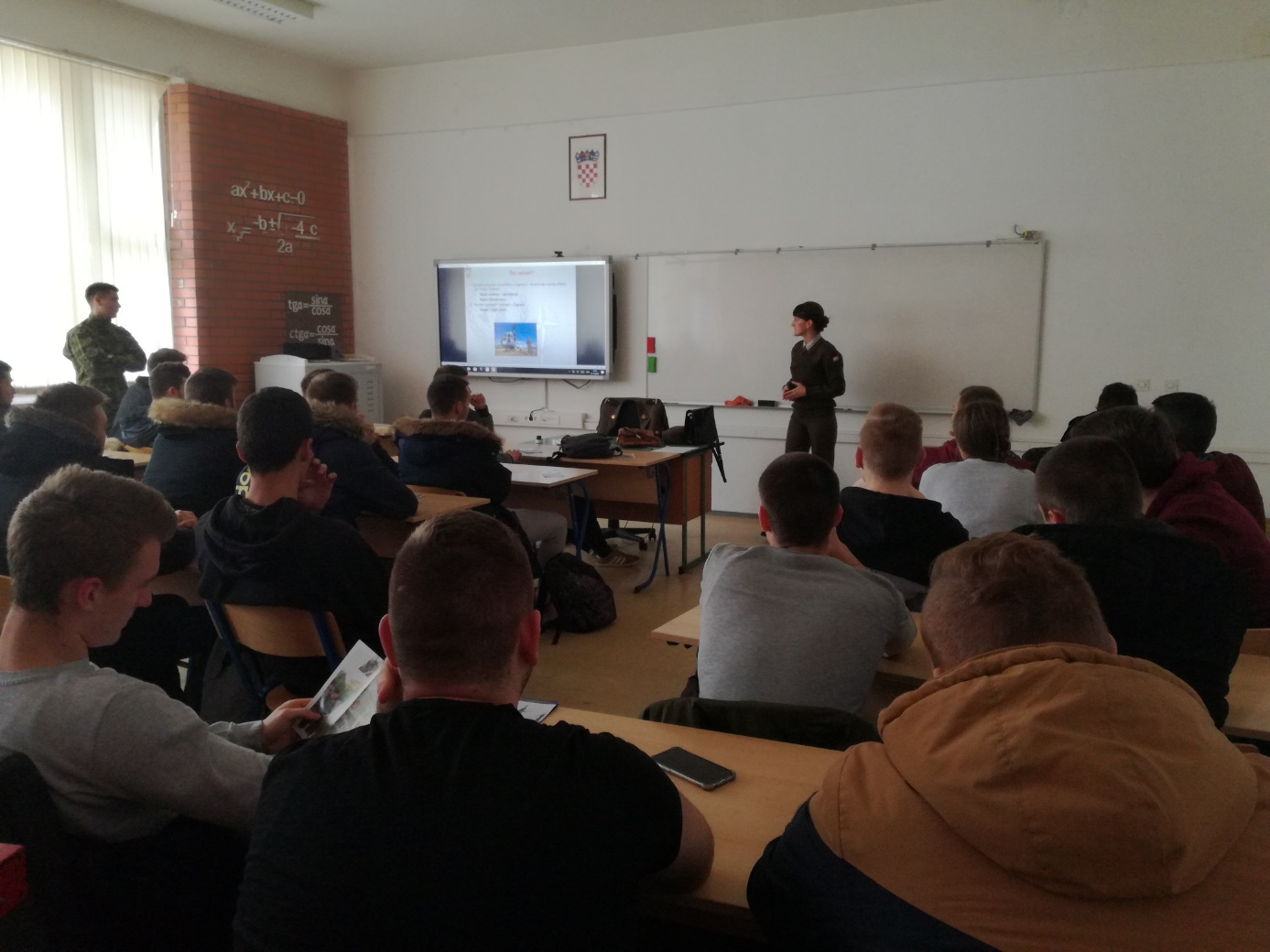 